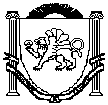 РЕСПУБЛИКА КРЫМНИЖНЕГОРСКИЙ РАЙОННОВОГРИГОРЬЕВСКИЙ СЕЛЬСКИЙ СОВЕТ17-я внеочередная сессия 2-го созываРЕШЕНИЕ № 128 апреля 2021 года	с. НовогригорьевкаОб исполнении бюджетаНовогригорьевского сельского Поселения Нижнегорского района Республики Крым за 2020 год.В соответствии со статьей 264.6 Бюджетного кодекса Российской Федерации, Федеральным законом от 06 октября 2003 года № 131-ФЗ « Об общих принципах организации местного самоуправления в Российской Федерации», Законом Республики Крым от 21.08.2014 года №54-ЗРК «Об основах местного самоуправления в Республике Крым», Уставом муниципального образования Новогригорьевское сельское поселение Нижнегорского района Республики Крым,Новогригорьевский сельский совет РЕШИЛ:1.Утвердить отчет об исполнении бюджета Новогригорьевского сельского поселения Нижнегорского района Республики Крым за 2020 год по доходам в сумме 12476296,22 руб., по расходам в сумме 12294173,06 руб.Дефицит бюджета 1012836,95 руб., профицит бюджета 182123,18 руб. (прилагается)2. Настоящее решение вступает в силу со дня его обнародования.3.Настоящее решение подлежит обнародованию на официальном Портале Правительства Республики Крым на странице Нижнегорского муниципального района (nijno.rk.gov.ru) в разделе «Органы местного самоуправления» «Муниципальные образования Нижнегорского района», подраздел «Новогригорьевское сельское поселение», а также на информационном стенде Новогригорьевского сельского совета, расположенного по адресу: Нижнегорский район, с.Новогригорьевска, ул.Мичурина, 59, на официальном сайте администрации Новогригорьевскогосельского поселения Нижнегорского района Республики Крым (http://novogrigor-adm91.ru) в сети Интернет, в газете  «Нижнегорье».4 Контроль за исполнением настоящего решения возложить на постоянную комиссию по бюджетно-финансовым , экономическим и социальным вопросам.Председатель Новогригорьевского сельского совета                                                                                 А.М. Данилин